	Language Observation Checklist – Part A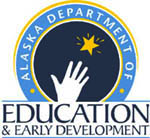 This form must be completed by English speaking teacher(s) in collaboration with program staff familiar with the student.Student Name:      _______________________________________________Alaska Student ID #      	 (Last Name, First Name)School:      	 Grade:      	 Language:      		(home language other than English)Compared to Standard English-speaking students of the same age, does the student consistently exhibit any of the following characteristics when listening, speaking, reading or writing?Reading – Please check one:	 Non-Reader (not reading)	 Developing Reader (reading below grade level)	 Fluent (at or above grade level)	Comments:     Writing – Please check one:	 Non-Writer (not writing)	 Developing writer (writing below grade level)	 Fluent (at or above grade level)	Comments:      Oral – Please check one:	 Non-Speaker (non-English speaker)	 Developing speaker (speaks below grade level)	 Fluent (at or above grade level)	Comments:      Printed Name:      		Position:      	Signature:      		Date (Month/Day/Year):      	Printed Name:      		Position:      	Signature:      		Date (Month/Day/Year):      		Language Observation Checklist – Part BThis form is only required of schools that provide dual language (immersion) or transitional programs 
in the student’s home language.Use this form to identify the student’s listening, speaking, reading & writing skills in the home language.Form should be completed and signed by one of the following (check one): a. School staff member who is proficient in the student’s home language b. Speaker/Parent of the student’s home languageStudent Name:      	 Alaska Student I.D. #      	School:      	 Grade:      	Language (other than English):      	4. Reading in the home language.  Please check one:		 Non-Reader	Developing Reader	 Fluent Reader5. Writing in the home language.  Please check one: Non-Writer	 Developing Writer	 Fluent WriterSignature of Interviewer:      	Printed Name of Interviewer:      	 Date:      	CharacteristicsOralOralWrittenWrittenUses pronouns, genders correctly.YesNoYesNoUses tenses correctly.YesNoYesNoUses singular & plural forms correctly.YesNoYesNoUses prepositions correctly.YesNoYesNoUnderstands teacher directions.YesNoYesNoUses appropriate sentence structure.YesNoYesNoUses developmentally appropriate vocabulary.YesNoYesNoLanguage Characteristics Non-EnglishMostly Non-English, Some EnglishBoth EquallyMostly English, Some Non-EnglishEnglish OnlyLanguage used by student 43210Language used by the adults in the home.43210Student prefers to use this language with friends 43210Student follows simple directions in this language43210Student understands most things in this language 43210Student speaks in this language43210Student prefers to use this language in classroom activities43210